       REPUBLIKA HRVATSKABRODSKO-POSAVSKA ŽUPANIJA    OPĆINA SLAVONSKI ŠAMAC         OPĆINSKI NAČELNIKKLASA:023-01/21-01/30URBROJ: 2178/09-01-21-1Slavonski Šamac, 13. rujan 2021. godineSukladno članku 35.b. Zakona o lokalnoj i područnoj (regionalnoj) samoupravi (Narodne novine 33/01, 60/01, 129/05, 109/07, 125/08, 36/09, 150/11, 144/12, 19/13., 137/15., 123/17.,  98/19., i 144/20)  i  članku 51. Statuta Općine Slavonski Šamac (Službeni  Vjesnik Brodsko-posavske županije“ broj 10/21), dostavljam Općinskom vijećuI Z V J E Š Ć EO RADU OPĆINSKOG NAČELNIKA OPĆINE SLAVONSKI ŠAMACZA RAZDOBLJE SIJEČANJ - LIPANJ 2021.GODINEUVODNO O DJELOKRUGU       Zakonom o lokalnoj i područnoj (regionalnoj) samoupravi i Statutom Općine Slavonski Šamac određeno je da dva puta godišnje podnesem i prezentiram Općinskom vijeću izvješće o radu za razdoblje od prethodnog polugodišta.          Ovo moje  izvješće  o radu je za razdoblje siječanj-lipanj 2021. podnosim ga na 3. sjednici Općinskog vijeća Općine Slavonski Šamac.            Poslove lokalnog značaja kojima se neposredno ostvaruju prava građana Općine Slavonski Šamac, a koji nisu Ustavom ili zakonom dodijeljeni državnim tijelima već lokalnoj samoupravi odnosno Općini Slavonski Šamac su:          Uređenje naselja i stanovanja, prostorno i urbanističko planiranje, komunalno gospodarstvo, brigu o djeci, socijalnu skrb, primarnu zdravstvenu zaštitu, odgoj i osnovno obrazovanje, kulturu, tjelesnu kulturu i šport, zaštitu i unapređenje prirodnog okoliša, protupožarnu zaštitu i civilnu zaštitu, promet na svom području i ostale poslove sukladno posebnim zakonima.          Iz nabrojanih poslova u okviru samoupravnog djelokruga vidi se da nam je obveza i dužnost raspolagati, upravljati i koristiti imovinu u vlasništvu Općine Slavonski Šamac, promicati društveni i gospodarski napredak, voditi brigu o potrebama i interesima građana, osigurati uvjete za gospodarenje prostorom, voditi brigu o prihodima koji pripadaju Općini Slavonski Šamac, promicati očuvanje prirodne baštine, povijesnog, kulturnog i graditeljskog nasljeđa i sve druge poslove koji su u interesu općinske zajednice za društveni, komunalni i socijalni napredak i sve druge potrebe građana.          Za sve navedene i nabrojene poslove u skladu sa zakonskim propisima i raspoloživim financijskim sredstvima Općine Slavonski Šamac maksimalno sam se zalagao i pokušao na najbolji i najefikasniji način izvršavati i realizirati da bude prepoznatljivo i vidljivo na zadovoljstvo i korist svih naših građana.          Zajednički ostvarene  poslove i projekte od velike važnosti za naše građane prezentirat ću prema segmentima i područjima u nastavku Izvješća o radu za razdoblje siječanj-lipanj 2021.godine.FUNKCIONIRANJE LOKALNE SAMOUPRAVE           Tijekom prvog polugodišta 2021. godine funkcionirali smo, radili i poslovali u skladu sa zakonskim propisima i ovlastima.  Težio sam uspostavljanju i ostvarenju dobrih odnosa prvo sa suradnicima u Općini, zatim sa vama vijećnicima. Sa svim udrugama nastojao sam imati korektnu suradnju kao i sa međuopćinskim načelnicama i načelnicima, njihovim općinama te sam nastojao stvoriti pozitivnu suradnju sa Uredom državne uprave i županijskim uredima Brodsko-posavske županije. Također nastojim ostvariti dobru suradnju sa ministarstvima i drugim državnim institucijama, a sve za ostvarenje i provođenje naših projekata za dobrobit Općine Slavonski Šamac.          Također, naš ured je otvoren svim udrugama sa područja Općine Slavonski Šamac za administrativnu i stručnu pomoć, kao i mještanima radi pružanja administrativne, stručne i savjetodavne pomoći.U izvještajnom razdoblju  u okviru svog djelokruga:obavljao sam izvršne poslove iz samoupravnog djelokruga općine koji su mi povjereni zakonom, utvrđivao sam prijedloge općih akata koje donosi Općinsko  vijeće, izvršavao sam i osiguravao izvršavanje općih akata općinskog vijeća, prostornih i urbanističkih planova te drugih akata Općinskog vijeća, upravljao nekretninama i pokretninama u vlasništvu Općine kao i prihodima i rashodima Općine, usmjeravao djelovanje Jedinstvenog upravnog odjela Općine u obavljanju poslova iz samoupravnog djelokruga Općine, nadzirao njihov rad, te obavljao i druge poslove u skladu sa zakonom, statutom Općine i aktima Vijeća.PRORAČUN I FINANCIJE         Proračun i financije su jedne od najvažnijih segmenata funkcioniranja jedinica lokalne samouprave. Da bih postupio zakonski i odgovorno te da bi sve bilo transparentno, morao sam primjenjivati i poštovati zakonske propise i to:      - Zakon o proračunu      - Zakon o računovodstvu      - Pravilnik o proračunskom računovodstvu i računskom planu      - Pravilnik o financijskom izvještavanju u proračunskom računovodstvu      - Zakon o financiranju jedinica lokalne i područne (regionalne) samouprave      - Zakon o lokalnoj i područnoj (regionalnoj) samoupravi      - Zakon o izborima općinskog načelnika, gradonačelnika, župana i gradonačelnika grada Zagreba      - Zakon o javnoj nabavi      - Zakon o fiskalnoj odgovornosti      - Zakon o plaćama u lokalnoj i područnoj (regionalnoj) samoupravi     - Zakon o reviziji     - Zakon o sprječavanju sukoba interesa     - Zakon o sustavu unutarnjih financijskih kontrola u javnom sektoru     - Statut Općine Slavonski Šamac       Sukladno gore  navedenim zakonima, Općinskom vijeću sam, vezano za financije i proračun, podnio i predložio za usvajanje na 24. sjednici održanoj 1. ožujka 2021:-Prijedlog Godišnjeg izvješća o izvršenju Proračuna Općine Slavonski Šamac za razdoblje od 01.01.2020. godine do 31.12.2020. godine  i  o izvršenju Plana razvojnih programa Općine Slavonski Šamac za razdoblje 2020. do 2022. godine,-Prijedlog Zaključka o Izvješću inventurnog povjerenstva o popisu imovine Općine Slavonski Šamac s stanjem na dan 31.12.2020. godine,- Prijedlog Odluke o raspodjeli rezultata poslovanja na dan 31.12.2020. godine.Općinsko vijeće je iste usvojilo.KOMUNALNI POSLOVI, KOMUNALNA INFRASTRUKTURA,  I GRADITELJSTVO, TE DRUŠTVENE DJELATNOSTIPopravak i sanacija lenija te javnih površina radi lakšeg održavanja Izvršena proljetna deratizacija štetnika  i  sustavna dezinsekcija komaraca na prostoru naše Općine.Tehnički pregled ulice Hrvatskih braniteljaKupljena motorna kosaU suradnji sa fondom zaštite okoliša kupljeno mobilno reciklažno dvorišteZaposleno 4 djelatnika kroz sustav javnih radova u programu revitalizacije javnih površina.Kroz program revitalizacije javnih površina okrčen i očišćen dio javnih površinaIsplaćen povrat sredstava za izvlaštenje firme Crnogorac po sudskoj nagodbi za zemljište u Poslovnoj zoni.U suradnji sa Hrvatskim Cestama izgrađeno cca 2.000 m asfaltiranih pješačkih staza u ulicama uz državnu cestu D7 U suradnji sa Hrvatskim Cestama uređen okoliš poslovne zgrade na carini, te izgrađeno parkirališteOtkupljena čestica za proširenje groblja u Slavonskom Šamcu Izgrađena šetnica Gaj sa česmom za pitku voduKrenula izgradnja novog Vatrogasnog doma u Slavonskom ŠamcuZavršena energetska obnova Društvenog doma u Slavonskom ŠamcuU suradnji sa NK Graničarom financirana izgradnja terase na zgradi svlačionica u KruševiciOdržana tribina savjetovanja o razvrstavanju otpadaNa 24. sjednici Općinskog vijeća predložio sam donošenje Odluke o prihvaćanju Izvješća o izvršenju Programa građenja  komunalne infrastrukture na području Općine Slavonski Šamac za 2020. godinu, Odluke o prihvaćanju Izvješća o izvršenju Programa održavanja komunalne infrastrukture Općine Slavonski Šamac za 2020. godinu., Odluke o prihvaćanju Izvješća o izvršenju Programa utroška sredstava od naknade za zadržavanje nezakonito izgrađenih zgrada u prostoru u 2020. godini, Izvješće  o provedbi Plana gospodarenja otpadom za 2020. godinu i prijedlog Zaključka o usvajanju Izvješća o provedbi Plana gospodarenja otpadom za 2020. godinu.-sve prijedloge Općinsko vijeće Općine Slavonski Šamac je usvojilo.5. ožujka 2021. godine donio sam Odluku o sufinanciranju troškova mikročipiranja pasa te sterilizacije i kastracije pasa i mačaka na području Općine Slavonski Šamac u 2021. godini DRUŠTVENE DJELATNOSTIUspješno završen program igraonice i predškoleProvodio sam program društvenih djelatnostiIsplaćena pomoć ugostiteljima zbog pandemije COVID-19 U sklopu projekta „Zaželi faza ll“ održano osposobljavanje žena za računalnog operateraPrigodnim koncertom TS „Berde Band“ i paprikašijadom uz pomoć UIP Mihaljevica obilježen Dan OpćineNa 24. sjednici Općinskog vijeća predložio sam donošenje Odluke o prihvaćanju Izvješća o izvršenju Programa javnih potreba u području društvenih djelatnosti  za koje se sredstva osiguravaju u Proračunu Općine Slavonski Šamac za 2020.godinu-usvojena od strane Općinskog vijeća.ZDRAVSTVO I SOCIJALNA SKRB22.01.2021. godine donio sam Odluku o provođenju mjera suzbijanja štetnika kao mogućih prijenosnika zaraznih bolesti na području općine Slavonski Šamac.Nastavak programa „Zaželi faza ll“, kroz koji smo zaposlili 20 žena, te skrbimo o cca 130 korisnika na području naše Općine.Provodio Odluku o isplati pomoći redovnim studentima s područja općine Slavonski ŠamacProvodio sam Program socijalne skrbi i aktivnosti vezane za zdravstvo i socijalnu skrb.Na 24. sjednici Općinskog vijeća predložio sam donošenje  Odluke o prihvaćanju Izvješća o izvršenju Programa financiranja socijalne skrbi Općine Slavonski  Šamac za 2020. godinu -usvojena od strane Općinskog vijećaZAŠTITA I SPAŠAVANJE I VATROGASTVOSukladno Zakonskim odredbama financirali rad DVD-Slavonski Šamac-Kruševicana 24. sjednici Općinskog vijeća predložio sam usvajanje Analize stanja sustava Civilne zaštite za Općinu Slavonski Šamac u 2020. godini-usvojena od strane Općinskog vijeća.18. lipnja 2021. godine donio sam Odluku o osnivanju Stožera civilne zaštite općine Slavonski Šamac i imenovanju načelnika, zamjenika načelnika i članova Stožera civilne zaštite Općine Slavonski Šamac kao i Poslovnik o radu Stožera civilne zaštite Općine Slavonski Šamac.          Ovim Izvješćem o radu za razdoblje od 01.siječnja do 30. lipnja 2021. godine, opisao sam aktivnosti, mjere i izvršene poslove koje sam provodio iz djelokruga lokalne samouprave zajedno sa mojim suradnicima u Općini i Općinskim vijećem Općine Slavonski Šamac.          Zahvaljujem Općinskim vijećnicima Općine Slavonski Šamac, namještenicima i službenicima u Općini te  svim udrugama, javnim ustanovama i pravnim osobama na području općine Slavonski Šamac koji su pomogli u realizaciji gore navedenog.                                                                                                                                      OPĆINSKI NAČELNIK                                                                                                                                Branislav Milinović, ing.prom. 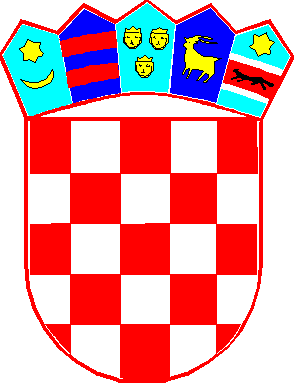 